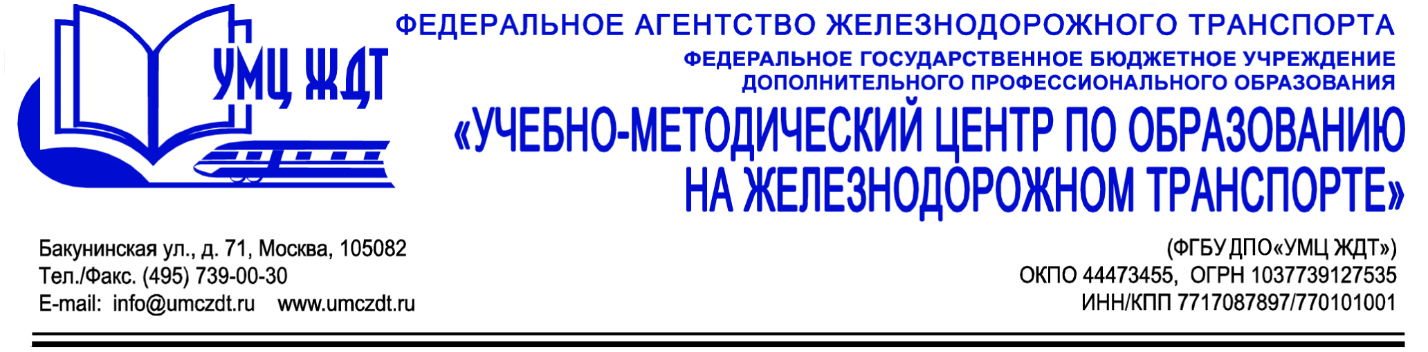 АнотацияДополнительная профессиональная программа (повышение квалификации) Современные образовательные технологии и методы их эффективной реализации в условиях  ФГОС СПО в преподавании  дисциплины (модуля) «Охрана труда»Адресация программы: педагогические работники учебных центров профессиональных   квалификаций ОАО «РЖД»Количество часов:          72 ак. ч.Форма обучения:            с применением исключительно дистанционных технологий.УД 1. Нормативные основы преподавания  в профессиональных образовательных организациях.Общие положения в сфере образования. Система нормативно-правовых актов в сфере образования. Образовательная программа. Компетентностный подход в преподавании  учебного предмета «Охрана труда»М 1. Методическое сопровождение профессиональной деятельности преподавателя. Методологические основы профессионального обучения.Аналитическая деятельность педагога профессиональной школы.Методическое конструирование в профессиональном обучении.Методика диагностики умений и практического опыта обучающихся.М 2.  Современные педагогические технологии в деятельности преподавателя учебного предмета «Охрана труда».Теоретическое обоснование технологий обучения.	Обзор, описание и анализ педагогических технологий.Выбор педагогических технологий.Применение современных образовательных технологий на занятиях по предмету «Охрана труда».Итоговая аттестация – зачет.По окончании курсов выдается удостоверение о повышении квалификации установленного образца.